Zadání diplomové práceZásady pro vypracování:{Sem vložte zásady vypracování}Seznam odborné literatury:{Sem vložte seznam navržené literatury z IS STAG}ProhlášeníProhlašuji, že svou diplomovou práci jsem vypracoval/a samostatně jako původní dílo s použitím uvedené literatury a na základě konzultací s vedoucím mé diplomové práce a konzultantem.Jsem si vědom/a toho, že na mou diplomovou práci se plně vztahuje zákon č. 121/2000 Sb., o právu autorském, zejména § 60 – školní dílo.Beru na vědomí, že Technická univerzita v Liberci nezasahuje do mých autorských práv užitím mé diplomové práce pro vnitřní potřebu Technické univerzity v Liberci.Užiji-li diplomovou práci nebo poskytnu-li licenci k jejímu využití, jsem si vědom/a povinnosti informovat o této skutečnosti Technickou univerzitu v Liberci; v tomto případě má Technická univerzita v Liberci právo ode mne požadovat úhradu nákladů, které vynaložila na vytvoření díla, až do jejich skutečné výše.Současně čestně prohlašuji, že text elektronické podoby práce vložený do IS STAG se shoduje s textem tištěné podoby práce.Beru na vědomí, že má diplomová práce bude zveřejněna Technickou univerzitou v Liberci v souladu s § 47b zákona č. 111/1998 Sb., o vysokých školách a o změně a doplnění dalších zákonů (zákon o vysokých školách), ve znění pozdějších předpisů.Jsem si vědom/a následků, které podle zákona o vysokých školách mohou vyplývat z porušení tohoto prohlášení.AbstraktKlíčová slovaAbstractKeywordsPoděkováníÚvodTeoretická částObrázky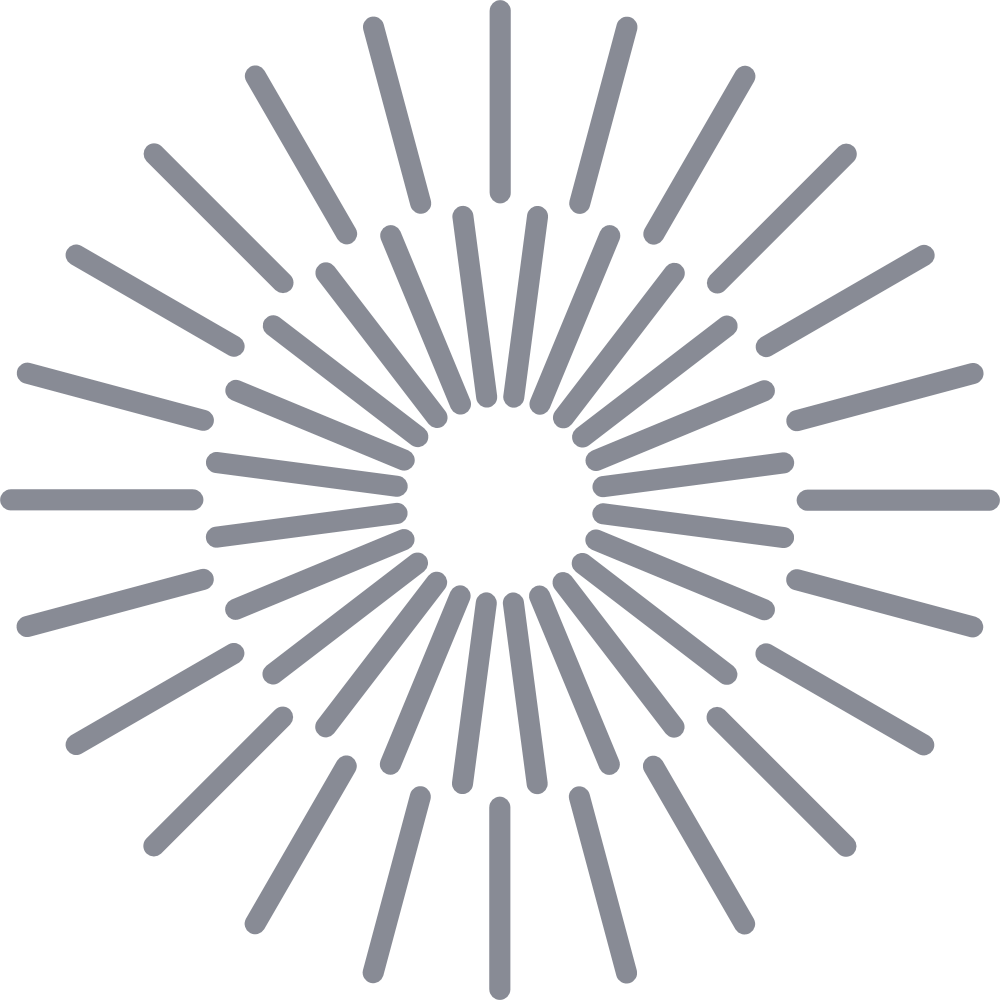 Obr. 2.1 Ukázka obrázkuTabulkyTab. 2.1 Ukázka tabulkyGrafyObr. 2.2 Ukázka grafuCitaceMetodika citování je dostupná na webu: https://knihovna.tul.cz/sluzby/citovani RovniceExperimentální částVyhodnocení a diskuse výsledkůZávěrSeznam přílohStudijní program:Autor práce:Vedoucí práce:Konzultant práce:Liberec Jméno a příjmení:Osobní číslo:Studijní program:Zadávající katedra:Akademický rok:/Rozsah grafických prací:obrázky, tabulky, grafy, výkresová dokumentaceRozsah pracovní zprávy:40 – 50 stran textuForma zpracování práce:tištěná/elektronickáJazyk práce:češtinaVedoucí práce:Konzultant práce:Datum zadání práce:Předpokládaný termín odevzdání:Seznam zkratek(.)